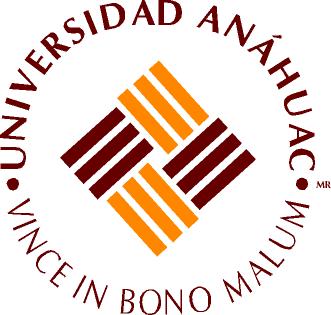 CAMBIO AL ACUERDO DE ESTUDIOS PERIODO ENERO-JUNIO 2016Mtro. Omar Torres FernándezDirector de Vinculación InternacionalPresente	Por este medio me permito hacer de su conocimiento los cambios al acuerdo de estudios en formato de equivalencia de materias correspondiente al periodo enero-junio de 2016. Confirmo que las siguientes materias han sido formalmente matriculadas en la Universidad Destino y que el Coordinador de la Licenciatura en Programa ha avalado con su firma al calce la información que aquí se declara.	Para lo concerniente a la equivalencia de materias que se elaborará a mi regreso a la Universidad Anáhuac Xalapa, se firma la presente a los <veinticinco días del mes de enero de 20xx>.Atentamente<Nombre Completo>Licenciatura en <Programa>Universidad DestinoEquivalencia Universidad Anáhuac Xalapa